В соответствии с Федеральным законом от 6 октября 2003 года  № 131-ФЗ «Об общих принципах организации местного самоуправления в Российской Федерации», в связи с избранием Главы муниципального образования Кардымовского городского поселения Кардымовского района Смоленской области, решением Совета депутатов Кардымовского городского поселения Кардымовского района Смоленской области от 24.09.2014 г. № 1 «Об избрании Главы муниципального образования Кардымовского городского поселения Кардымовского района Смоленской области» Совет депутатов Кардымовского городского поселения Кардымовского района Смоленской областиР Е Ш И Л:1. Прекратить исполнение полномочий Главы муниципального образования Кардымовского городского поселения Кардымовского района Смоленской области Федорова Александра Георгиевича с 24.09.2019 года.2. Опубликовать настоящее решение в Кардымовской районной газете «Знамя труда»-Кардымово.Глава муниципального образования                                                       А. В. ГолубыхКардымовского городского поселенияКардымовского района Смоленской области                                               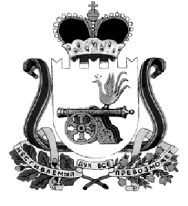 СОВЕТ ДЕПУТАТОВКАРДЫМОВСКОГО ГОРОДСКОГО ПОСЕЛЕНИЯКАРДЫМОВСКОГО РАЙОНА СМОЛЕНСКОЙ ОБЛАСТИР Е Ш Е Н И Еот  24.09.2019                            № 00002СОВЕТ ДЕПУТАТОВКАРДЫМОВСКОГО ГОРОДСКОГО ПОСЕЛЕНИЯКАРДЫМОВСКОГО РАЙОНА СМОЛЕНСКОЙ ОБЛАСТИР Е Ш Е Н И Еот  24.09.2019                            № 00002СОВЕТ ДЕПУТАТОВКАРДЫМОВСКОГО ГОРОДСКОГО ПОСЕЛЕНИЯКАРДЫМОВСКОГО РАЙОНА СМОЛЕНСКОЙ ОБЛАСТИР Е Ш Е Н И Еот  24.09.2019                            № 00002